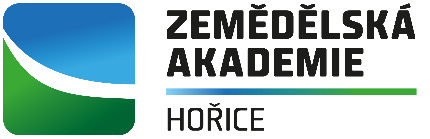 Zájemci o obor SOCIÁLNÍ ČINNOST a kvintu GYMNÁZIA,přijďte si vyzkoušet přijímací zkoušky NANEČISTO29. ledna 202014,00-15,00 test z českého jazyka a literatury15,20-16,30 test z matematikyKdeŠalounova 919, HořiceCo si vzít s sebouČernou nebo modrou propisovací tužku Rýsovací potřeby (pravítko, trojúhelník s ryskou, kružítko, úhloměr, gumu, obyčejnou tužku) Jak se přihlásitDo 27. ledna 2020 na adresu cizkova@gozhorice.cz  (nezapomeňte uvést vaše jméno a příjmení)PŘÍPRAVNÉ KURZY na přijímací zkoušky12. 2. a 11. 3. 2020 vždy od 16,00 hodinŠalounova 919, HořiceNa přípravné kurzy se není třeba přihlašovat